დამტკიცებულია საქართველოს საკონსტიტუციო სასამართლოს პლენუმის 2019 წლის 17 დეკემბრის №119/1 დადგენილებით
 სარჩელის რეგისტრაციის №________________    მიღების თარიღი: _________/__________/____________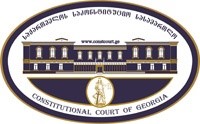 კონსტიტუციური სარჩელის სასარჩელო სააპლიკაციო ფორმასაქართველოს კონსტიტუციის მეორე თავით აღიარებულ ადამიანის ძირითად უფლებებთან და თავისუფლებებთან მიმართებით საქართველოს ნორმატიული აქტის შესაბამისობის შესახებ (საქართველოს კონსტიტუციის მე-60 მუხლის მე-4 პუნქტის „ა“ ქვეპუნქტი და „საქართველოს საკონსტიტუციო სასამართლო შესახებ“ საქართველოს ორგანული კანონის მე-19 მუხლის პირველი პუნქტის „ე“ ქვეპუნქტი).ფორმის შევსების დეტალური ინსტრუქცია და რჩევები შეგიძლიათ იხილოთ საქართველოს საკონსტიტუციო სასამართლოს ვებგვერდზე www.constcourt.ge. სარჩელის ფორმის თაობაზე, კითხვების ან/და რეკომენდაციების არსებობის შემთხვევაში, გთხოვთ, დაგვიკავშირდეთ https://www.constcourt.ge/ka/contact. I 
ფორმალური ნაწილი1. მოსარჩელე/მოსარჩელეები შენიშვნა 2. მოსარჩელის წარმომადგენელი/წარმომადგენლები შენიშვნა 3. სადავო სამართლებრივი აქტ(ებ)ი. შენიშვნა4. მიუთითეთ სადავო ნორმა/ნორმებ. აგრეთვე, მათ გასწვრივ კონსტიტუციური დებულება/დებულებები, რომლებთან მიმართებითაც ითხოვთ სადავო ნორმის არაკონსტიტუციურად ცნობას. შენიშვნა 5. მიუთითეთ საქართველოს კონსტიტუციისა და კანონმდებლობის ნორმები, რომლებიც უფლებას განიჭებთ, მიმართოთ საქართველოს საკონსტიტუციო სასამართლოს.II
კონსტიტუციური სარჩელის საფუძვლიანობა, მოთხოვნის არსი და დასაბუთება1. განმარტებები კონსტიტუციური სარჩელის არსებითად განსახილველად მიღებასთან დაკავშირებით. შენიშვნა1. კონსტიტუციური სარჩელის არსი და დასაბუთება შენიშვნაIII
შუამდგომლობები შენიშვნა 1. შუამდგომლობა მოწმის, ექსპერტის ან/და სპეციალისტის მოწვევის თაობაზე2. შუამდგომლობა სადავო ნორმის მოქმედების შეჩერების თაობაზე3. შუამდგომლობა პერსონალურ მონაცემთა დაფარვის თაობაზე4. შუამდგომლობა/მოთხოვნა საქმის ზეპირი მოსმენის გარეშე განხილვის შესახებ5. სხვა შუამდგომლობები IV
თანდართული დოკუმენტები1. „საქართველოს საკონსტიტუციო სასამართლოს შესახებ“ საქართველოს ორგანული კანონით გათვალისწინებული სავალდებულო დანართები 2. სხვა დანართები შენიშვნა  „საქართველოს საკონსტიტუციო სასამართლოს შესახებ“ საქართველოს ორგანული კანონის 273 მუხლის მე-3 პუნქტის თანახმად, „საკონსტიტუციო სამართალწარმოების მონაწილეები ვალდებული არიან, კეთილსინდისიერად გამოიყენონ თავიანთი უფლებები. საკონსტიტუციო სასამართლოსათვის წინასწარი შეცნობით ყალბი ცნობების მიწოდება იწვევს კანონით გათვალისწინებულ პასუხისმგებლობას“.არასამთავრობო ორგანიზაცია  საქართველოს უძრავი ქონების დაცვის კომიტეტიარასამთავრობო ორგანიზაცია  საქართველოს უძრავი ქონების დაცვის კომიტეტისახელი, გვარი/დასახელებასახელი, გვარი/დასახელებაპირადი/ საიდენტიფიკაციო № პირადი/ საიდენტიფიკაციო № ტელეფონის ნომერიელექტრონული ფოსტამოქალაქეობა, რეგისტრაციის ადგილიმოქალაქეობა, რეგისტრაციის ადგილიმისამართიმისამართისახელი გვარი/დასახელებასახელი გვარი/დასახელებაპირადი/საიდენტიფიკაციო №ტელეფონის ნომერიელექტრონული ფოსტამისამართიმისამართიმისამართიაქტის დასახელებასაქართველოს ორგანული კანონი – საქართველოს საარჩევნო კოდექსიმიღების თარიღი27.12.2011 წ.მოპასუხის დასახელებასაქართველოს პარლამენტი მოპასუხის მისამართიქ.თბილისი, რუსთაველის გამზირი N8სადავო ნორმატიული აქტი (ნორმა)საქართველოს კონსტიტუციის დებულებასაქართველოს საარჩევნო კოდექსი მუხლი 196–ე მე–2 ნაწილი
საქართველოს პარლამენტის მომდევნო არჩევნებში არჩეული პარლამენტი შედგება პროპორციული სისტემით არჩეული 120 და მაჟორიტარული სისტემით არჩეული 30 პარლამენტის წევრისაგან.საქართველოს კონსტიტუციის 37-ე მუხლის მე-2 პუნქტისაქართველოს კონსტიტუცია,  მუხლი  60, მე–4 პუნქტი,   ა) ქვეპუნქტი;საქართველოს ორგანული კანონი  „საქართველოს  საკონსტიტუციო სასამართლოს შესახებ“  მე–19 მუხლის  „ე“  პუნქტი; 
 მიგვაჩნია რომ წინამდევარე კონსტიტუციური სარჩელის საკონსტიტუციო სასამართლოში არსებითად განსახილველად მირებაზე უარის თქმის საფუძვლები არ არსებობს, ვინაიდან დაცულია  „საქართველოს საკონსტიტუციო სასამართლოს შესახებ“ საქართველოს ორგანული კანონის მოთხოვნები.
სარჩელი საფუძვლიანია და იგი ფორმითა და შინაარსით შეესაბამისობაშია მოქმედი კანონმდებლობის მოთხოვნებთან.საქართველოს პარლამენტის 2020 წლის 30 ოქტომბრის არჩევნები ჩატარებულია საქართველოს კონსტიტუციის აშკარა დარღვევით, რაც გამოიხატება შემდეგში: საქართველოს კონსტიტუციის 37–ე მუხლის მე–2 პუნქტის თანახმად პარლამენტი შედგება საყოველთაო, თავისუფალი, თანასწორი და პირდაპირი საარჩევნო უფლების საფუძველზე ფარული კენჭისყრით 4 წლის ვადით ერთიან მრავალმანდატიან საარჩევნო ოლქში პროპორციული სისტემით არჩეული 150 პარლამენტის წევრისაგან,  არჩევნები კი ჩატარდა საქართველოს ორგანული კანონის „საქართველოს საარჩევნო კოდექსის„ თანახმად, რომლის 196–ე მუხლის მე–2 ნაწილი ადგენს: „საქართველოს პარლამენტის მომდევნო არჩევნებში არჩეული პარლამენტი შედგება პროპორციული სისტემით არჩეული 120 და მაჟორიტარული სისტემით არჩეული 30 პარლამენტის წევრისაგან“ ე.ი. აღნიშნული კოდექსი, კერძოდ, მისი 196–ე მუხლის მე–2 ნაწილი აშკარად წინააღმდეგობაშია საქართველოს კონსტიტუციის  37–ე მუხლის მე–2 პუნქტის მოთხოვნებთან.
             მოსარჩელე უფლებამოსილი სუბიექტია მიმართოს საკონსტიტუციო სასამართლოს, ვინაიდან დარღვეულია საქართველოს კონსტიტუციის 24–ე მუხლის პირველი პუნქტის მოთხოვნები, კერძოდ  – მოქალაქეთა საარჩევნო უფლება. საქართველოს  კონსტიტუციის მეორე თავის 24–ე მუხლის პირველი პუნქტის (საარჩევნო უფლება) თანახმად: საქართველოს ყოველ მოქალაქეს 18 წლის ასაკიდან აქვს რეფერენდუმში, სახელმწიფო, ავტონომიური რესპუბლიკის და ადგილობრივი თვითმმართველობის ორგანოების არჩევნებში მონაწილეობის უფლება.  უზრუნველყოფილია ამომრჩევლის ნების თავისუფალი გამოვლენა“. საქართველოს კონსტიტუციის 37–ე მუხლის მე–2 პუნქტის თანახმად „....პარლამენტი შედგება საყოველთაო, თავისუფალი, თანასწორი და პირდაპირი საარჩევნო უფლების საფუძველზე ფარული კენჭისყრით 4 წლის ვადით ერთიან მრავალმანდატიან საარჩევნო ოლქში პროპორციული სისტემით არჩეული 150 პარლამენტის წევრისაგან“.საქართველოს პარლამენტის არჩევნები კი ჩატარდა საქართველოს ორგანული კანონის“ საქართველოს საარჩევნო კოდექსის“ მოთხოვნათა შესაბამისად, რომელიც ითვალისწინებს 12– პარლამენტის წევრის პროპორციული სისტემით და 30 პარლამენტის წევრის მაჟორიტარული სისტემით არჩევას. (ოხ.კოდექსის 196–ე მუხლის მეორე მაწილი).ამდენად,  „საქართველოს ორგანული კანონის სააქართველოს საარჩევნო კოდექსის“ 196–ე მუხლის მეორე ნაწილი აშკარა წინააღმდეგობაშია საქართველოს კონსტიტუციის 37–ე მუხლის მეორე პუნქტის ნორმასთან, რომელიც საერთოდ გამორიცხავს  პარლამენტის წევრის მაჟორიტარული სისტემით არჩევნებს!
გამომდინარე ზემოთაღნიშნულიდან, საქართველოს ორგანული კანონის “საარჩევნო კოდექსის“ 196–ე მუხლის მე–2 ნაწილი  ცნობილი   უნდა იქნეს   ანტიკონსტიტუციურად,  ხოლო მაჟორიტარული სისტემით ჩატარებული არჩევნები – ბათილად!არ გვაქვსარ გვაქვსარ გვაქვსარ გვაქვსარ გვაქვსსადავო ნორმატიული აქტის ტექსტიბაჟის გადახდის დამადასტურებელი დოკუმენტიწარმომადგენლობითი უფლებამოსილების დამადასტურებელი დოკუმენტიკონსტიტუციური სარჩელის ელექტრონული ვერსიამოსარჩელის საიდენტიფიკაციო დოკუმენტის ასლიხელმოწერის ავტორი/ავტორებითარიღიხელმოწერაოთარ  ჯიქია  30.03.2021 წ.